2021-09-22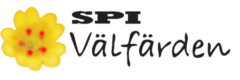 Motion angående trafiksäkerheten Byggmästaregatan/väg 13.Det har hänt en del olyckor och tillbud vid aktuell korsning de senaste åren. Nästan 6 500 fordon passerar vid korsningen varje dygn. En stor del är tungtrafik (se bromsspår). Trafikmätning har gjorts vid Byggmästaregatan, man konstaterar att många fordon använder denna plankorsning.Med bifogade foto framgår bromsspår vid den aktuella korsningen. De är skickade till Vägverket och Hörby kommun.Spi anser att korsningen, samt sträckan mellan Lyby korset samt upp förbi trafikplats norra Hee (E22) bör följande åtgärder utföras:Att göra heldragna linjer för både norrgående och södergående trafik, från plankorsningen E22 fram till Lyby korset.Att man gör ett körfält för de som kommer söder ifrån, så inga olyckor sker i norrgående riktning vid vänstersväng, här finns bra med plats att lägga ett körfält.Att sänka hastigheten från 80 km/h till 60 km/h på hela sträckan, så undviks de eventuella allvarliga olyckorna (se bifogat foto), då det bromsas så kraftigt att bromsspår uppstår, och med tanke på det krockvåldet man utsätter kroppen för.Att sätta upp fartkameror för att få trafikanterna till att hålla gällande hastighet, både Lybykorset och Byggmästaregatan/väg 13Med vänlig hälsningGert NygrenSPI Välfärden
 
